Einweisung 
des Bahnerdungsberechtigten von Dritten 
(nach RRil 132.0123A01 Abs. 2 (8))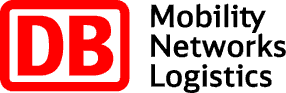 *) nichtzutreffendes streichenDie Teilnahmebescheinigung der letzten Unterweisung vom       
zum Bahnerdungsberechtigten hat vorgelegen.Bemerkungen / Hinweise:Bezeichnung der MaßnahmeLage der Arbeitsstelle (Bf / freie Strecke / Werk)
     Der BahnerdungsberechtigteHerr / Frau*)	     	wurde am	     	(Vorname Name)		(Datum)in Bezug auf das Bahnerden, einschließlich des Prüfens auf Spannungsfreiheit, in die örtlichen Verhältnisse eingewiesen.Unternehmen / OE:	     Funktion:	     Telefon:	     	Mobil:	     Der BahnerdungsberechtigteHerr / Frau*)	     	wurde am	     	(Vorname Name)		(Datum)in Bezug auf das Bahnerden, einschließlich des Prüfens auf Spannungsfreiheit, in die örtlichen Verhältnisse eingewiesen.Unternehmen / OE:	     Funktion:	     Telefon:	     	Mobil:	     Anlagenverantwortlicher / Anlagenbeauftrager (Einweisender) Vorname Name: 	     Unternehmen / OE:	     Funktion:	     Telefon:	     	Mobil:	     Anlagenverantwortlicher / Anlagenbeauftrager (Einweisender) Vorname Name: 	     Unternehmen / OE:	     Funktion:	     Telefon:	     	Mobil:	     Bahnerdungsberechtigter

(Unterschrift)Anlagenverantwortlicher / -beauftragter (Einweisender)
(Unterschrift)